Технические требования по монтажу узлов учета воды в квартирах и жилых домах частного сектора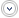 1. Потребитель (заказчик) перед приобретением водосчётчика и его монтажом должен предварительно в обязательном порядке согласовать со снабжающей организацией калибр водосчётчика, предполагаемое место и схему установки, получить консультации по рекомендуемым маркам водосчётчиков.2. Узлы учета воды должны располагаться на вводе трубопроводов холодной и горячей воды в помещении (на отводах от стояков). 3. Узлы учета воды (водомерные узлы) должны устанавливаться в освещенных помещениях с температурой воздуха в зимнее время не ниже + 5°С и в местах, обеспечивающих:- удобное пространство для представителя (контролера)снабжающей организацией для выполнения работ по проверке технического состояния оборудования водомерного узла, проверки правильности работы водосчётчика, его опломбировки, снятия контрольных показаний с водосчётчика;- свободный доступ к водосчётчику, фильтру, обратному клапану, запорной арматуре для их технического обслуживания, ремонта, замене; устранения возможных течей в резьбовых соединениях; возможность демонтажа водосчётчика для его замены или гос. поверки.4. Если узел учета загорожен декоративной стеной (панелями), то в защитном ограждении должно быть выполнено окно, размером 400x400 мм для доступа к водосчётчику в целях его опломбировки, контрольной проверки, технического обслуживания, демонтажа или ремонта.5. При установке водосчетчиков в шкафу под мойкой (кухонный гарнитур), должен быть обеспечен свободный доступ к водомеру, не загораживаемый посторонними предметами и сливной арматурой.6. Перед водосчётчиком должен быть установлен сетчатый фильтр пеналом вниз, который необходимо прочищать не реже 2-х раз в год. 7. Водосчётчик устанавливается, как правило, на горизонтальном участке трубопровода шкалой вверх. Вертикальная установка водосчётчика допускается при условии, что водосчётчик всегда должен находится под заливом водой.8. Водомерный узел должен охватывать учетом все сантехнические приборы (все точки разбора холодной и горячей воды) или по возможности их наибольшее количество9. В частном доме водомерный узел должен располагаться, как правило, на первом этаже или в благоустроенном цокольном этаже здания.Если водомерный узел устанавливается в подвале частного дома, то должны обеспечиваться следующие условия:- удобный и безопасный спуск в подвал;- свободный подход к узлу учета;- искусственное освещение в месте установки водомерного узла;- высота пространства в месте установки водомерного узла должна быть не менее 1,8 – 2,0 м. 10. До водосчётчика не должно быть врезок в трубопровод с водоразборной арматурой. 11. Водосчётчики комплектуются штатными присоединительнымиштуцерами, установка которых обязательна.12. Потребитель не вправе самостоятельно устанавливать или производить замену водомерного узла.